ПРОЕКТ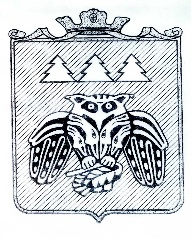 Коми Республикаын «Сыктывдін» муниципальнӧй районса администрациялӧн ШУÖМПОСТАНОВЛЕНИЕадминистрации муниципального района «Сыктывдинский» Республики Комиот ___ марта 2021 года    					                                          № 3/____Руководствуясь Федеральным законом от 24 июля 2007 года № 209-ФЗ «О развитии малого и среднего предпринимательства в Российской Федерации», пунктом 25 части 1 статьи 15 Федерального закона от 6 октября 2003 года № 131-ФЗ «Об общих принципах организации местного самоуправления в Российской Федерации», пунктом 13 части 1 статьи 19, пунктом 4 части 3 статьи 19 Федерального закона от 26 июля 2006 года №135-ФЗ «О защите конкуренции», администрация муниципального района «Сыктывдинский» Республики КомиПОСТАНОВЛЯЕТ:Утвердить Порядок предоставления в аренду муниципального имущества муниципального образования муниципального района «Сыктывдинский», включенного в Перечень муниципального имущества муниципального образования муниципального района «Сыктывдинский», предназначенного для передачи во владение и (или) пользование субъектам малого и среднего предпринимательства и организациям, образующим инфраструктуру поддержки субъектов малого и среднего предпринимательства, и физическим лицам, не являющимся индивидуальными предпринимателями и применяющим специальный налоговый режим «Налог на профессиональный доход»  согласно приложению.Признать утратившим силу постановление администрации муниципального образования муниципального района «Сыктывдинский» от 15 июня 2017 года № 6/992 «Об утверждении Порядка предоставления в аренду муниципального имущества муниципального образования муниципального района «Сыктывдинский», включенного в Перечень муниципального имущества муниципального образования муниципального района «Сыктывдинский», предназначенного для передачи во владение и (или) пользование субъектам малого и среднего предпринимательства и организациям, образующим инфраструктуру поддержки субъектов малого и среднего предпринимательства».Признать утратившим силу постановление администрации муниципального образования муниципального района «Сыктывдинский» от 28 февраля 2018 года № 2/161 «О внесении изменений в постановление администрации муниципального образования муниципального района «Сыктывдинский» от 15 июня 2017 года № 6/992 «Об утверждении Порядка предоставления в аренду муниципального имущества муниципального образования муниципального района «Сыктывдинский», включенного в Перечень муниципального имущества муниципального образования муниципального района «Сыктывдинский», предназначенного для передачи во владение и (или) пользование субъектам малого и среднего предпринимательства и организациям, образующим инфраструктуру поддержки субъектов малого и среднего предпринимательства».Контроль за исполнением настоящего постановления оставляю за собой.Настоящее постановление вступает в силу со дня его подписания.Первый заместитель руководителя администрации муниципального  района «Сыктывдинский»                                                          А.Н. ГрищукПриложение к постановлению администрации муниципального района «Сыктывдинский» Республики Коми                                            от ___ марта 2021 года № 3/____Порядок предоставления в аренду муниципального имущества муниципального образования муниципального района «Сыктывдинский» Республики Коми, включенного в перечень муниципального имущества муниципального образования муниципального района «Сыктывдинский» Республики Коми, свободного от права третьих лиц (за исключением права хозяйственного ведения, права оперативного управления, а также имущественных прав субъектов малого и среднего предпринимательства), в целях предоставления его на долгосрочный основе во владении и (или) в пользование субъектам малого и среднего предпринимательства и физическим лицам, не являющимися индивидуальными предпринимателями и применяющим специальный налоговый режим «Налог на профессиональный доход» (в том числе по льготным ставкам арендной платы)I. Общие положенияНастоящий Порядок определяет механизм предоставления в аренду муниципального имущества муниципального района «Сыктывдинский» Республики Коми (далее – МО МР «Сыктывдинский» РК), включенного в Перечень муниципального имущества МО МР «Сыктывдинский» РК, в целях предоставления его на долгосрочной основе во владение и (или) в пользование субъектам малого и среднего предпринимательства, и организациям образующим инфраструктуру поддержки субъектов малого и среднего предпринимательства, и физическим лицам, не являющимся индивидуальными предпринимателями и применяющим специальный налоговый режим "Налог на профессиональный доход" (в том числе по льготным ставкам арендной платы) (далее - в аренду).II. Порядок предоставления субъектам малого и среднегопредпринимательства в аренду муниципального имущества, включенного в ПереченьПредоставление субъектам малого и среднего предпринимательства, и организациям, образующим инфраструктуру поддержки субъектов малого и среднего предпринимательства (далее - субъект МСП) в аренду имущества, включенного в Перечень, является муниципальной преференцией.Муниципальная преференция предоставляется субъектам МСП в виде заключения договоров аренды в отношении муниципального имущества МО МР «Сыктывдинский», включенного в Перечень, без применения обязательных процедур проведения торгов.Муниципальное имущество МО МР «Сыктывдинский» РК, включенное в Перечень, предоставляется в аренду субъектам МСП, соответствующим условиям, установленным статьей 4 Федерального закона от 24 июля 2007 года № 209-ФЗ «О развитии малого и среднего предпринимательства в Российской Федерации» (далее - Федеральный закон), а также:1) не имеющим задолженности по уплате налогов, сборов, страховых взносов, пеней, штрафов, процентов в бюджеты бюджетной системы Российской Федерации и во внебюджетные фонды;2) не имеющим задолженности по договорам аренды или иным договорам по передаче права владения и (или) пользования;3) не находящимся в стадии ликвидации, реорганизации или банкротства.Из числа получателей имущественной поддержки исключаются субъекты МСП, указанные в части 3 статьи 14 Федерального закона.Факт отнесения лица, претендующего на приобретение права аренды имущества, включенного в Перечень, к субъектам МСП подтверждается наличием сведений о таком лице в едином реестре субъектов МСП, размещенном на официальном сайте Федеральной налоговой службы. Для заключения договора аренды субъекты МСП представляют в администрацию муниципального района «Сыктывдинский» Республики Коми (далее - Администрация) следующие документы:заявление о предоставлении в аренду муниципального имущества, включенного в Перечень, по установленной форме (форма № 1 для физических лиц и индивидуальных предпринимателей, форма № 2 для юридических лиц);выписка из Единого государственного реестра юридических лиц, сформированная не ранее чем за один месяц до дня представления заявления;выписка из Единого государственного реестра индивидуальных предпринимателей (для физических лиц), сформированная не ранее чем за один месяц до дня представления заявления;выписка из Единого государственного реестра субъектов малого и среднего предпринимательства, сформированная не ранее чем за один месяц до дня представления заявления;справка об исполнении налогоплательщиком (плательщиком сбора, плательщиком страховых взносов, налоговым агентом) обязанности по уплате налогов, сборов, страховых взносов, пеней, штрафов, процентов по форме, утвержденной приказом ФНС Российской Федерации, сформированная не ранее чем за месяц до дня представления заявления, в случае если субъект МСП представляет ее самостоятельно;сведения о том, что юридическое лицо (индивидуальный предприниматель) не находится в стадии ликвидации, реорганизации, банкротства.Документы, указанные в подпунктах 1, 6 настоящего пункта, представляются субъектами МСП самостоятельно.В день поступления документов, указанных в подпунктах 1, 6 настоящего пункта, производится их прием и регистрация с выдачей субъектам МСП расписки о получении указанных документов с указанием их перечня и даты поступления. Датой подачи документов, указанных в подпунктах 1, 6 настоящего пункта, направленных через отделения почтовой связи, считается дата их регистрации. Расписка о регистрации указанных документов, направленных через отделения почтовой связи, направляется по указанному в запросе почтовому адресу в течение 2 рабочих дней с даты поступления документов. Свидетельствование подлинности подписи заявителя на запросе, направленном через отделение почтовой связи, осуществляется в порядке, установленном федеральным законодательством.Сведения, содержащиеся в документах, указанных в подпунктах 2, 3, 4, 5 настоящего пункта, запрашиваются в течение 5 рабочих дней со дня поступления запроса в порядке межведомственного информационного взаимодействия в организациях, уполномоченных на выдачу таких сведений, в случае, если субъект МСП не представил указанные документы самостоятельно.Субъекты МСП несут ответственность за достоверность представляемых сведений в соответствии с законодательством Российской Федерации.Вновь созданные юридические лица и вновь зарегистрированные индивидуальные предприниматели, сведения о которых внесены в единый реестр субъектов МСП, указанный в пункте 3 настоящего Порядка, заявляют о соответствии условиям отнесения к субъектам МСП, установленным Федеральным законом, по форме, утвержденной федеральным органом исполнительной власти, осуществляющим функции по выработке государственной политики и нормативно-правовому регулированию в сфере развития предпринимательской деятельности, в том числе среднего и малого бизнеса.Администрация проверяет полноту (комплектность), оформление представленных субъектами МСП документов, установленных пунктом 4 настоящего Порядка, а также соответствие условиям, установленным пунктом 3 настоящего Порядка, принимает решение о предоставлении (отказе в предоставлении) в аренду муниципального имущества, включенного в Перечень. В случае выявления неполноты (некомплектности), несоответствия представленных субъектами МСП документов требованиям, установленным пунктом 4 настоящего Порядка к их оформлению, Администрация возвращает указанные документы субъекту МСП в течение 14 рабочих дней с даты регистрации в Администрации представленных документов с указанием причин возврата. Субъект МСП вправе повторно обратиться после устранения выявленных недостатков на условиях, установленных настоящим Порядком.Срок рассмотрения Администрацией представленных субъектами МСП документов и принятия решения не может превышать 30 календарных дней с даты регистрации в Администрации муниципальным имуществом представленных документов.В соответствии с принятым решением Администрация письменно уведомляет субъекта МСП о принятом в отношении него решении в течение 5 рабочих дней со дня принятия такого решения (с указанием причин отказа в случае принятия решения об отказе в предоставлении в аренду муниципального имущества, включенного в Перечень).В случае принятия решения о предоставлении в аренду муниципального имущества, включенного в Перечень, Администрация одновременно с письменным уведомлением направляет проект договора аренды имущества.Основанием для отказа в предоставлении муниципальной преференции является:1) муниципальное имущество, включенное в Перечень, о передаче в аренду которого просит субъект МСП, находится во владении и (или) в пользовании у иного лица;2) несоответствие субъекта МСП условиям, установленным пунктом 3 настоящего Порядка.7. Субъект МСП, в отношении которого принято решение об отказе в предоставлении в аренду муниципального имущества, включенного в Перечень, по основаниям, установленным подпунктом 2 пункта 6 настоящего Порядка, вправе обратиться повторно после устранения выявленных недостатков на условиях, установленных настоящим Порядком.8. В случае поступления нескольких заявлений о предоставлении в аренду муниципального имущества, включенного в Перечень, на один и тот же объект, при прочих равных условиях, преимущественное право отдается первому обратившемуся субъекту МСП.9. Расчет арендной платы за пользование муниципальным имуществом, включенным в Перечень, производится в соответствии с Методикой расчёта годовой арендной платы за пользование муниципальным имуществом, находящимся в муниципальной собственности МО МР «Сыктывдинский» РК, утвержденной решением Совета муниципального района «Сыктывдинский» отчета об оценке рыночной арендной платы, подготовленного в соответствии с законодательством Российской Федерации об оценочной деятельности.10. Запрещаются продажа переданного муниципального имущества субъектам МСП и организациям, образующим инфраструктуру поддержки субъектов МСП, и физическим лицам, не являющимся индивидуальными предпринимателями и применяющим специальный налоговый режим "Налог на профессиональный доход", переуступка прав пользования им, передача прав пользования им в залог и внесение прав пользования таким имуществом в уставный капитал любых других субъектов хозяйственной деятельности, за исключением возмездного отчуждения такого имущества в собственность субъектов МСП в соответствии с частью 2.1 статьи 9 Федерального закона от 22 июля 2008 года № 159-ФЗ «Об особенностях отчуждения недвижимого имущества, находящегося в государственной собственности субъектов Российской Федерации или в муниципальной собственности и арендуемого субъектами малого и среднего предпринимательства и о внесении изменений в отдельные законодательные акты Российской Федерации».11. Договор аренды имущества с субъектом МСП заключается на срок не менее пяти лет. Срок может быть уменьшен только на основании заявления субъекта МСП. Муниципальное имущество должно использоваться по целевому назначению.12. Администрация вправе обратиться в суд с требованием о прекращении прав владения и (или) пользования субъектами МСП предоставленным таким субъектам муниципальным имуществом при его использовании не по целевому назначению и (или) с нарушением запретов, установленных пунктом 10 настоящего Порядка.13. Муниципальное имущество, включенное в Перечень, предоставляется субъектам МСП, занимающимся социально значимыми видами деятельности, иными установленными муниципальной программой (подпрограммой) приоритетными видами деятельности, по льготным ставкам арендной платы, порядок определения которых устанавливается муниципальными правовыми актами.14. В целях контроля за целевым использованием имущества, переданного в аренду субъектам МСП, в заключаемом договоре предусматривается обязанность Администрации осуществлять проверки не реже двух раз в год.15. При установлении факта нарушения определенных договором условий использования имущества льготные ставки арендной платы, установленные в соответствии с п.13 настоящего Порядка, подлежат отмене с момента установления факта нарушения субъектом МСП условий договора или с момента уведомления субъектом МСП об изменении условий договора.В случае повторного установления факта нарушения определенных договором условий использования муниципального имущества договор расторгается в судебном порядке, с наложением на пользователя штрафа в размере месячной суммы платежа, установленного договором.III. Порядок предоставления организациям, образующим инфраструктуру поддержки субъектов малого и среднего предпринимательства, в аренду муниципального имущества, включенного в Перечень 16. Муниципальное имущество, включенное в Перечень, предоставляется в аренду организациям, образующим инфраструктуру поддержки субъектов малого и среднего предпринимательства, в порядке, определенном приказом ФАС России от 10 февраля 2010 г. № 67 «О порядке проведения конкурсов или аукционов на право заключения договоров аренды, договоров безвозмездного пользования, договоров доверительного управления имуществом, иных договоров, предусматривающих переход прав в отношении муниципального имущества, и перечне видов имущества, в отношении которого заключение указанных договоров может осуществляться путем проведения торгов в форме конкурса».17. Договор аренды имущества с организацией, образующей инфраструктуру поддержки субъектов малого и среднего предпринимательства, заключается на срок не менее пяти лет.Срок может быть уменьшен только на основании заявления организации, образующей инфраструктуру поддержки субъектов малого и среднего предпринимательства. 18. Администрация вправе обратиться в суд с требованием о прекращении прав владения и (или) пользования субъектами МСП предоставленным таким субъектам муниципальным имуществом при его использовании не по целевому назначению и (или) с нарушением запретов, установленных пунктом 10 настоящего Положения.19. Имущество должно использоваться по целевому назначению.IV. Порядок предоставления физическим лицам, не являющимся индивидуальными предпринимателями и применяющим специальный налоговый режим "Налог на профессиональный доход" в аренду муниципального имущества, включенного в Перечень 20. Муниципальное имущество, включенное в перечень, предоставляется в аренду физическим лицам, не являющимся индивидуальными предпринимателями и применяющим специальный налоговый режим "Налог на профессиональный доход" вправе обратиться в порядке и на условиях, которые установлены разделом II настоящего Порядка.V. Порядок предоставления субъектам малогои среднего предпринимательства в аренду земельныхучастков, являющихся муниципальным имуществом, включенных в Перечень21. Предоставление в аренду земельных участков, являющихся муниципальным имуществом, включенных в Перечень, осуществляется в соответствии с положениями главы V Земельного кодекса Российской Федерации.Форма № 1Заявление для получениягосударственных и муниципальных услуг физическим лицом / индивидуальным предпринимателемЗАЯВЛЕНИЕПрошу предоставить в аренду недвижимое   (движимое) имущество по   адресу:Район _________________г._________________ ул.__________________ дом №_________ корпус №_________ этаж_____ помещения №№ (наименование имущества) ___________Общая площадь _____________ кв. м. Остаточная стоимость _________________ тыс. руб.Срок аренды установить с «____» __________ 20__ г. на ____________дней/месяцев/лет.            Вид деятельности ______________________________________________________________Для использования под _________________________________________________________Форма № 2ЗАЯВЛЕНИЕПрошу предоставить в аренду недвижимое (движимое) имущество по   адресу:район__________________ г._________________ ул._______________ дом №_________ корпус №_________ этаж_____ помещения №№ (наименование имущества) ___________Общая площадь _____________ кв. м. Остаточная стоимость _________________тыс. руб.Срок аренды установить с «____» __________ 20__ г. на ____________дней/месяцев/лет.            Вид деятельности ______________________________________________________________Для использования под _________________________________________________________Об утверждении Порядка предоставления в аренду муниципального имущества муниципального образования муниципального района «Сыктывдинский», включенного в Перечень муниципального имущества муниципального образования муниципального района «Сыктывдинский», предназначенного для передачи во владение и (или) пользование субъектам малого и среднего предпринимательства и организациям, образующим инфраструктуру поддержки субъектов малого и среднего предпринимательства, и физическим лицам, не являющимся индивидуальными предпринимателями и применяющим специальный налоговый режим «Налог на профессиональный доход»Данные заявителя (физического лица, индивидуального предпринимателя)Данные заявителя (физического лица, индивидуального предпринимателя)Данные заявителя (физического лица, индивидуального предпринимателя)Данные заявителя (физического лица, индивидуального предпринимателя)Данные заявителя (физического лица, индивидуального предпринимателя)Данные заявителя (физического лица, индивидуального предпринимателя)Данные заявителя (физического лица, индивидуального предпринимателя)Данные заявителя (физического лица, индивидуального предпринимателя)Данные заявителя (физического лица, индивидуального предпринимателя)ФамилияФамилияИмяИмяОтчествоОтчествоДата рожденияДата рожденияПолное наименование индивидуального предпринимателяПолное наименование индивидуального предпринимателяПолное наименование индивидуального предпринимателяПолное наименование индивидуального предпринимателяОГРНИПОГРНИПОГРНИПОГРНИПДокумент, удостоверяющий личность заявителяДокумент, удостоверяющий личность заявителяДокумент, удостоверяющий личность заявителяДокумент, удостоверяющий личность заявителяДокумент, удостоверяющий личность заявителяДокумент, удостоверяющий личность заявителяДокумент, удостоверяющий личность заявителяДокумент, удостоверяющий личность заявителяДокумент, удостоверяющий личность заявителяВидСерияНомерВыданДата выдачиАдрес регистрации заявителя /Юридический адрес (адрес регистрации) индивидуального предпринимателяАдрес регистрации заявителя /Юридический адрес (адрес регистрации) индивидуального предпринимателяАдрес регистрации заявителя /Юридический адрес (адрес регистрации) индивидуального предпринимателяАдрес регистрации заявителя /Юридический адрес (адрес регистрации) индивидуального предпринимателяАдрес регистрации заявителя /Юридический адрес (адрес регистрации) индивидуального предпринимателяАдрес регистрации заявителя /Юридический адрес (адрес регистрации) индивидуального предпринимателяАдрес регистрации заявителя /Юридический адрес (адрес регистрации) индивидуального предпринимателяАдрес регистрации заявителя /Юридический адрес (адрес регистрации) индивидуального предпринимателяАдрес регистрации заявителя /Юридический адрес (адрес регистрации) индивидуального предпринимателяИндекс Регион Регион РайонНаселенный пунктНаселенный пунктУлицаДомКорпусКвартираАдрес места жительства заявителя /Почтовый адрес индивидуального предпринимателяАдрес места жительства заявителя /Почтовый адрес индивидуального предпринимателяАдрес места жительства заявителя /Почтовый адрес индивидуального предпринимателяАдрес места жительства заявителя /Почтовый адрес индивидуального предпринимателяАдрес места жительства заявителя /Почтовый адрес индивидуального предпринимателяАдрес места жительства заявителя /Почтовый адрес индивидуального предпринимателяАдрес места жительства заявителя /Почтовый адрес индивидуального предпринимателяАдрес места жительства заявителя /Почтовый адрес индивидуального предпринимателяАдрес места жительства заявителя /Почтовый адрес индивидуального предпринимателяИндекс РегионРегионРайонНаселенный пунктНаселенный пунктУлицаДомКорпусКвартираКонтактные данныеКонтактные данныеКонтактные данныеКонтактные данныеКонтактные данныеКонтактные данныеПредставлены следующие документыПредставлены следующие документыПредставлены следующие документыПредставлены следующие документыПредставлены следующие документыПредставлены следующие документыПредставлены следующие документыПредставлены следующие документыПредставлены следующие документыПредставлены следующие документы123Место получения результата предоставления услугиМесто получения результата предоставления услугиМесто получения результата предоставления услугиМесто получения результата предоставления услугиМесто получения результата предоставления услугиСпособ получения результата Способ получения результата Способ получения результата Способ получения результата Способ получения результата Способ получения результата Способ получения результата Способ получения результата Способ получения результата Способ получения результата Данные представителя (уполномоченного лица)Данные представителя (уполномоченного лица)Данные представителя (уполномоченного лица)Данные представителя (уполномоченного лица)Данные представителя (уполномоченного лица)Данные представителя (уполномоченного лица)Данные представителя (уполномоченного лица)Данные представителя (уполномоченного лица)Данные представителя (уполномоченного лица)Данные представителя (уполномоченного лица)ФамилияФамилияФамилияИмяИмяИмяОтчествоОтчествоОтчествоДата рожденияДата рожденияДата рожденияДокумент, удостоверяющий личность представителя (уполномоченного лица)Документ, удостоверяющий личность представителя (уполномоченного лица)Документ, удостоверяющий личность представителя (уполномоченного лица)Документ, удостоверяющий личность представителя (уполномоченного лица)Документ, удостоверяющий личность представителя (уполномоченного лица)Документ, удостоверяющий личность представителя (уполномоченного лица)Документ, удостоверяющий личность представителя (уполномоченного лица)Документ, удостоверяющий личность представителя (уполномоченного лица)Документ, удостоверяющий личность представителя (уполномоченного лица)Документ, удостоверяющий личность представителя (уполномоченного лица)ВидВидСерияСерияНомерВыданВыданДата выдачиАдрес регистрации представителя (уполномоченного лица)Адрес регистрации представителя (уполномоченного лица)Адрес регистрации представителя (уполномоченного лица)Адрес регистрации представителя (уполномоченного лица)Адрес регистрации представителя (уполномоченного лица)Адрес регистрации представителя (уполномоченного лица)Адрес регистрации представителя (уполномоченного лица)Адрес регистрации представителя (уполномоченного лица)Адрес регистрации представителя (уполномоченного лица)Адрес регистрации представителя (уполномоченного лица)Индекс Индекс Регион Регион РайонРайонНаселенный пунктНаселенный пунктУлицаУлицаДомДомКорпусКвартираАдрес места жительства представителя (уполномоченного лица)Адрес места жительства представителя (уполномоченного лица)Адрес места жительства представителя (уполномоченного лица)Адрес места жительства представителя (уполномоченного лица)Адрес места жительства представителя (уполномоченного лица)Адрес места жительства представителя (уполномоченного лица)Адрес места жительства представителя (уполномоченного лица)Адрес места жительства представителя (уполномоченного лица)Адрес места жительства представителя (уполномоченного лица)Адрес места жительства представителя (уполномоченного лица)Индекс Индекс РегионРегионРайонРайонНаселенный пунктНаселенный пунктУлицаУлицаДомДомКорпусКвартираКонтактные данныеКонтактные данныеКонтактные данныеКонтактные данныеКонтактные данныеКонтактные данныеКонтактные данныеКонтактные данныеДатаПодпись/ФИОУнифицированная форма заявления для получения государственных и муниципальных услуг юридическим лицомДанные заявителя (юридического лица)Унифицированная форма заявления для получения государственных и муниципальных услуг юридическим лицомДанные заявителя (юридического лица)Унифицированная форма заявления для получения государственных и муниципальных услуг юридическим лицомДанные заявителя (юридического лица)Унифицированная форма заявления для получения государственных и муниципальных услуг юридическим лицомДанные заявителя (юридического лица)Унифицированная форма заявления для получения государственных и муниципальных услуг юридическим лицомДанные заявителя (юридического лица)Унифицированная форма заявления для получения государственных и муниципальных услуг юридическим лицомДанные заявителя (юридического лица)Унифицированная форма заявления для получения государственных и муниципальных услуг юридическим лицомДанные заявителя (юридического лица)Полное наименование юридического лица (в соответствии с учредительными документами)Полное наименование юридического лица (в соответствии с учредительными документами)Полное наименование юридического лица (в соответствии с учредительными документами)Организационно-правовая форма юридического лицаОрганизационно-правовая форма юридического лицаОрганизационно-правовая форма юридического лицаФамилия, имя, отчество руководителя юридического лицаФамилия, имя, отчество руководителя юридического лицаФамилия, имя, отчество руководителя юридического лицаОГРНЮридический адресЮридический адресЮридический адресЮридический адресЮридический адресЮридический адресЮридический адресИндекс Регион Регион РайонНаселенный пунктНаселенный пунктУлицаДомКорпусКвартираПочтовый адресПочтовый адресПочтовый адресПочтовый адресПочтовый адресПочтовый адресПочтовый адресИндекс РегионРегионРайонНаселенный пунктНаселенный пунктУлицаДомКорпусКвартираКонтактные данныеКонтактные данныеКонтактные данныеКонтактные данныеПредставлены следующие документыПредставлены следующие документыПредставлены следующие документыПредставлены следующие документыПредставлены следующие документыПредставлены следующие документыПредставлены следующие документыПредставлены следующие документыПредставлены следующие документыПредставлены следующие документыПредставлены следующие документы123Место получения результата предоставления услугиМесто получения результата предоставления услугиМесто получения результата предоставления услугиМесто получения результата предоставления услугиМесто получения результата предоставления услугиСпособ получения результата Способ получения результата Способ получения результата Способ получения результата Способ получения результата Способ получения результата Способ получения результата Способ получения результата Способ получения результата Способ получения результата Данные представителя (уполномоченного лица)Данные представителя (уполномоченного лица)Данные представителя (уполномоченного лица)Данные представителя (уполномоченного лица)Данные представителя (уполномоченного лица)Данные представителя (уполномоченного лица)Данные представителя (уполномоченного лица)Данные представителя (уполномоченного лица)Данные представителя (уполномоченного лица)Данные представителя (уполномоченного лица)Данные представителя (уполномоченного лица)ФамилияФамилияФамилияИмяИмяИмяОтчествоОтчествоОтчествоДата рожденияДата рожденияДата рожденияДокумент, удостоверяющий личность представителя (уполномоченного лица)Документ, удостоверяющий личность представителя (уполномоченного лица)Документ, удостоверяющий личность представителя (уполномоченного лица)Документ, удостоверяющий личность представителя (уполномоченного лица)Документ, удостоверяющий личность представителя (уполномоченного лица)Документ, удостоверяющий личность представителя (уполномоченного лица)Документ, удостоверяющий личность представителя (уполномоченного лица)Документ, удостоверяющий личность представителя (уполномоченного лица)Документ, удостоверяющий личность представителя (уполномоченного лица)Документ, удостоверяющий личность представителя (уполномоченного лица)Документ, удостоверяющий личность представителя (уполномоченного лица)ВидВидСерияСерияНомерНомерВыданВыданДата выдачиАдрес регистрации представителя (уполномоченного лица)Адрес регистрации представителя (уполномоченного лица)Адрес регистрации представителя (уполномоченного лица)Адрес регистрации представителя (уполномоченного лица)Адрес регистрации представителя (уполномоченного лица)Адрес регистрации представителя (уполномоченного лица)Адрес регистрации представителя (уполномоченного лица)Адрес регистрации представителя (уполномоченного лица)Адрес регистрации представителя (уполномоченного лица)Адрес регистрации представителя (уполномоченного лица)Адрес регистрации представителя (уполномоченного лица)Индекс Индекс Регион Регион Регион РайонРайонНаселенный пунктНаселенный пунктНаселенный пунктУлицаУлицаДомДомКорпусКорпусКвартираАдрес места жительства представителя (уполномоченного лица)Адрес места жительства представителя (уполномоченного лица)Адрес места жительства представителя (уполномоченного лица)Адрес места жительства представителя (уполномоченного лица)Адрес места жительства представителя (уполномоченного лица)Адрес места жительства представителя (уполномоченного лица)Адрес места жительства представителя (уполномоченного лица)Адрес места жительства представителя (уполномоченного лица)Адрес места жительства представителя (уполномоченного лица)Адрес места жительства представителя (уполномоченного лица)Адрес места жительства представителя (уполномоченного лица)Индекс Индекс РегионРегионРегионРайонРайонНаселенный пунктНаселенный пунктНаселенный пунктУлицаУлицаДомДомКорпусКвартираКонтактные данныеКонтактные данныеКонтактные данныеКонтактные данныеКонтактные данныеКонтактные данныеКонтактные данныеКонтактные данныеДатаПодпись/ФИО»